Andhra Pradesh Teachers Transfers 2022Model Online Application FormDetails furnished in the application are final.DECLARATIONI accept the above declaration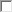 Signature of the TeacherSubsequent requests for corrections will not be entertained.Subsequent requests for corrections will not be entertained.Subsequent requests for corrections will not be entertained.Subsequent requests for corrections will not be entertained.Subsequent requests for corrections will not be entertained.Name of The Teacher / HM:Name of The Teacher / HM:Treasury ID:Treasury ID:Date of Birth:Date of Birth:Transfers Password:Transfers Password:* Mandatory Fields* Mandatory Fields* Mandatory Fields* Mandatory Fields1Zone *Zone *2District *District *3Mandal *Mandal *4Area Type *Area Type *5Name of the Employee *Name of the Employee *6Mobile Number *Mobile Number *7Aadhaar Number *Aadhaar Number *8Employee Treasury ID *Employee Treasury ID *9Date of Birth *Date of Birth *10Gender *Gender *11Marital Status *Marital Status *12Category of the Post *Category of the Post *12.(A).Subject *Subject *12.(B).Medium of Post *Medium of Post *13Name of the School   (School Code) *Name of the School   (School Code) *14Management of the Present School *Management of the Present School *14.(A)First Appointment Management *First Appointment Management *15School Type *School Type *16Date from which the Individual is working in thePresent Institution in Present Category of Posts *Date from which the Individual is working in thePresent Institution in Present Category of Posts *17.Teachers who have completed 8 Academic calendar years? of service in a particular school and the Headmasters Gr-II who have completed 5 Academic years’ service on date of closure ofschools in particular school in the academic year in which transfers are to be taken up shall be compulsorily transferred (More than half the academic year would be considered as a complete full year for this purpose and less than half would not be considered, i.e. who joined before 02.11.2014 in the case of teachers and 02.11.2017 in the case of Headmasters Gr-II) *Teachers who have completed 8 Academic calendar years? of service in a particular school and the Headmasters Gr-II who have completed 5 Academic years’ service on date of closure ofschools in particular school in the academic year in which transfers are to be taken up shall be compulsorily transferred (More than half the academic year would be considered as a complete full year for this purpose and less than half would not be considered, i.e. who joined before 02.11.2014 in the case of teachers and 02.11.2017 in the case of Headmasters Gr-II) *18Category Of the School (Present) *Category Of the School (Present) *18.(A).Is there any change in Category Of the School inPrevious 8 years *Is there any change in Category Of the School inPrevious 8 years *YES/NOYES/NO18.(B).Present Category Dates *Present Category Dates *FROM _ _/_ _/	TO_ _/_ _/_ _ _ _18.(C).Previous Category (I) Dates *Previous Category (I) Dates *FROM _ _/_ _/	TO_ _/_ _/_ _ _ _18.(D).Previous Category (II) DatesPrevious Category (II) DatesFROM _ _/_ _/	TO_ _/_ _/_ _ _ _18.(E).Previous Category ( III) DatesPrevious Category ( III) DatesFROM _ _/_ _/	TO_ _/_ _/_ _ _ _18.(F).Previous Category ( IV) DatesPrevious Category ( IV) DatesFROM _ _/_ _/	TO_ _/_ _/_ _ _ _19Whether the Individual is Male Headmaster Grade- II/Teacher Aged below 50 years as on 31st August,2022 of the year and working in Girls High School *YES/NO20Date of First Appointment in service *20.(A).First appointed Category of the post *21Whether He / She Is Physically handicapped *YES/NO22Whether he/she is President or General Secretary ofthe District/State of Recognized Association *YES/NO23Whether spouse is Employee of State Govt/Central Govt/Public Sector Undertaking/Local body / Aided Institution /A.P. Model Schools in the same district (in the same zone for Gazetted Head Master, Gr.II in GovtSchools) *YES/NO24.Whether the Gr.II Headmasters/Teacher who is working as NCC Officer, and completed 5 years of service and 8 Academic calendar years of service in the school respectively as on date of closure of schools subject to submission of certificate issued by the Designated Commandant Officer. *NCC / Bharat Scout and Guides / None25Whether the Headmasters/Teachers affected by re- apportion, The Headmasters/ teachers who have completed 5 years of service and 8 years of service respectively as on date of closure of schools are not eligible for Re-apportion points. Note: If option is not given, he / she will be allotted to Category IV / III leftover vacancies only. *YES /NO26Whether the individual availed the benefit under Preferential category during the last 8 years as on 31stAugust, 2022 exceptHead Master Grade II. (Note: For Head Master Grade II 5years of service as on 31st August, 2022) *YES/NO27.Whether the individual wants to claim under Preferential Category (Yes/No) *YES/NO27.A.Preferential Category *27.A.27.A.POINTS27.A.Total Points